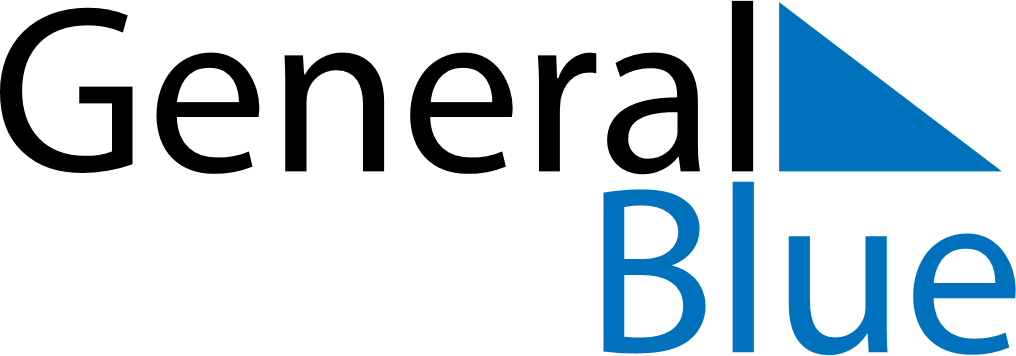 April 2030April 2030April 2030HungaryHungarySundayMondayTuesdayWednesdayThursdayFridaySaturday1234567891011121314151617181920Memorial Day for the Victims of the HolocaustGood Friday21222324252627Easter SundayEaster Monday282930